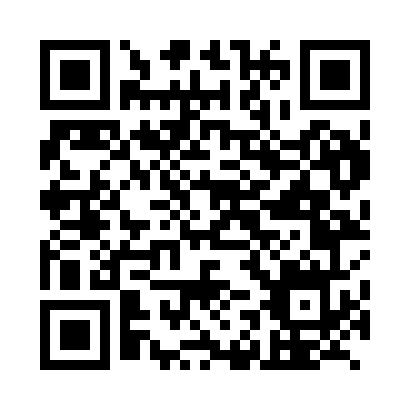 Prayer times for Xiaogan, ChinaWed 1 May 2024 - Fri 31 May 2024High Latitude Method: Angle Based RulePrayer Calculation Method: Muslim World LeagueAsar Calculation Method: ShafiPrayer times provided by https://www.salahtimes.comDateDayFajrSunriseDhuhrAsrMaghribIsha1Wed4:125:4012:214:007:038:262Thu4:115:3912:213:597:048:273Fri4:105:3812:213:597:058:284Sat4:095:3712:213:597:058:295Sun4:075:3712:213:597:068:306Mon4:065:3612:213:597:078:317Tue4:055:3512:213:597:078:318Wed4:045:3412:213:597:088:329Thu4:035:3312:213:597:098:3310Fri4:025:3312:213:597:098:3411Sat4:015:3212:213:597:108:3512Sun4:005:3112:213:597:118:3613Mon3:595:3012:213:597:118:3714Tue3:585:3012:213:597:128:3815Wed3:575:2912:213:597:138:3916Thu3:565:2812:213:597:138:4017Fri3:555:2812:213:597:148:4118Sat3:555:2712:213:597:158:4219Sun3:545:2712:213:597:158:4320Mon3:535:2612:213:597:168:4321Tue3:525:2612:213:597:178:4422Wed3:515:2512:213:597:178:4523Thu3:515:2512:214:007:188:4624Fri3:505:2412:214:007:188:4725Sat3:495:2412:214:007:198:4826Sun3:495:2312:214:007:208:4827Mon3:485:2312:224:007:208:4928Tue3:485:2312:224:007:218:5029Wed3:475:2212:224:007:218:5130Thu3:465:2212:224:007:228:5231Fri3:465:2212:224:007:228:52